$350,000.00MERGEN – CORDELL 1309 KENNEDY DRIVE MOBRIDGE, SHOR ACRES, LOT 113 & S 6’ OF RTWY BTWN LOTS 112 & 113RECORD #6224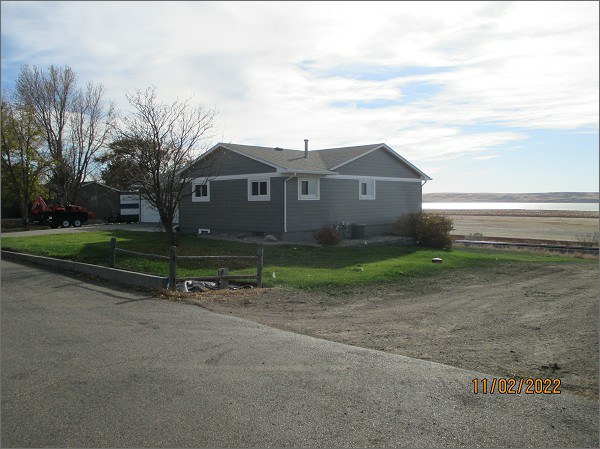 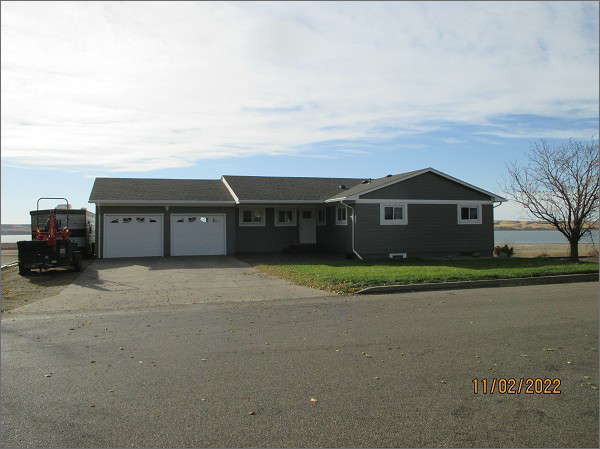 LOT SIZE: 146’ x 135,98’YEAR BUILT: 1967                                    TYPE: SINGLE FAMILYQUALITY: AVERAGECONDITION: AVERAGEGROUND FLOOR AREA: 1414 SQFTBASEMENT: 850 SQFTBEDROOMS: 3. BATHS: 1 ¾ FIXTURES: 11GARAGE – ATTACHED: 598 SQFT                                            SOLD ON 10/31/22 FOR $350,000SOLD ON 10/6/15 FOR $186,000ASSESSED IN 2022 AT $189,530ASSESSED IN 2017 AT $182,850ASSESSED IN 2015 AT $200,480